453144, Стерлитамакский район с. Тюрюшля ул. Центральная д. 43-гП О С Т А Н О В Л Е Н И Е№ 34/1                                                                             30 мая 2016 годаРуководствуясь Федеральным законом от 25.12.2008 № 273-ФЗ (в ред. от 15.02.2016) «О противодействии коррупции», Указом Президента Российской Федерации от 01.04.2016 № 147 «О Национальном плане противодействия коррупции на 2016-2017 годы», распоряжением Главы Республики Башкортостан от 31.12.2015 № РГ-230 «Об утверждении Комплексного плана действий по обеспечению правопорядка в Республике Башкортостан на 2016 год»:1. Внести изменения в План мероприятий по противодействию коррупции в сельском поселении Тюрюшлинский сельсовет муниципального района Стерлитамакский район Республики Башкортостан на 2016-2017 года, утвержденный постановлением Администрации сельского поселения Тюрюшлинский сельсовет муниципального района Стерлитамакский район Республики Башкортостан от 25.03.2016 № 14/1, изложив его в редакции согласно приложению.2. Обнародовать настоящее постановление на информационном стенде в здании администрации сельского поселения и разместить в установленном порядке на официальном сайте сельского поселения Тюрюшлинский сельсовет муниципального района Стерлитамакский район Республики Башкортостан в сети «Интернет» http://turushli-sovet.jimdo.com. 3. Контроль за исполнением настоящего распоряжения оставляю за       собой.Глава сельского поселенияТюрюшлинский сельсоветмуниципального района Стерлитамакский районРеспублики Башкортостан                                                           Н.А. ФедороваПриложение к постановлениюсельского поселения Тюрюшлинский сельсоветмуниципального района Стерлитамакский район Республики Башкортостанот 30 мая 2016 № 34/1План мероприятий по противодействию коррупции в Администрации муниципального района Стерлитамакский район Республики Башкортостан на 2016 -2017годаБашkортостан РеспубликаhыСтəрлетамаk районы муниципаль районынын Терешле ауыл советы ауыл билэмэhе хакимиэте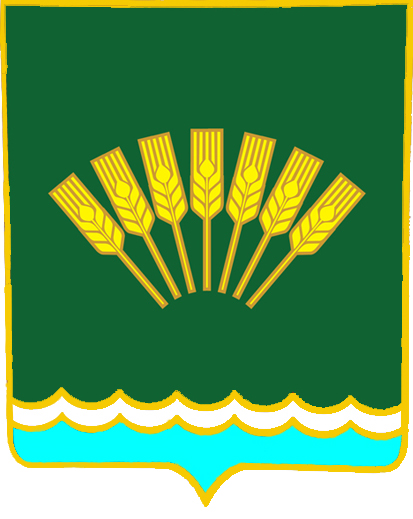 Администрация сельского поселения Тюрюшлинский сельсоветмуниципального районаСтерлитамакский район Республики БашкортостанОГРН-1090242000276,  ИНН- 0242008320, КПП – 024201001, ОКАТО – 80249888000, ОКВЭД – 75.11.32, ОКПО – 04284307  тел. (3473)277844,277825, turushli-sovet@yandex.ruОГРН-1090242000276,  ИНН- 0242008320, КПП – 024201001, ОКАТО – 80249888000, ОКВЭД – 75.11.32, ОКПО – 04284307  тел. (3473)277844,277825, turushli-sovet@yandex.ruОГРН-1090242000276,  ИНН- 0242008320, КПП – 024201001, ОКАТО – 80249888000, ОКВЭД – 75.11.32, ОКПО – 04284307  тел. (3473)277844,277825, turushli-sovet@yandex.ru№п/пСодержание мероприятийИсполнителиСроки исполненияОжидаемый результат1Разработка и принятие нормативных правовых актов в целях реализации положений федеральных законов от 05.10.2015 № 285-ФЗ «О внесении изменений в отдельные законодательные акты Российской Федерации в части установления обязанности лиц, замещающих государственные должности, и иных лиц сообщать о возникновении личной заинтересованности, которая приводит или может привести к конфликту интересов, и принимать меры по предотвращению или урегулированию конфликта интересов», от 03.11.2015 № 303-ФЗ «О внесении изменений в отдельные законодательные акты Российской Федерации»Глава сельского поселенияI кварталПринятие нормативного правового акта, утверждение порядка сообщения лицами, замещающими должности муниципальной службы в Совете и Администрации, о возникновении личной заинтересованности при исполнении должностных обязанностей, которая приводит или может привести к конфликту интересов2Обеспечение проведения антикоррупционной экспертизы нормативных правовых актов и проектов нормативных правовых актов Администрации муниципального района Стерлитамакский район Республики БашкортостанГлава сельского поселения, управляющий деламиI - IV кварталыВыявление в нормативных правовых актах и проектах нормативных правовых актов коррупциогенных факторов, способствующих формированию условий для проявления коррупции, и их исключение3Обеспечение размещения на официальном сайте муниципального района Стерлитамакский район Республики Башкортостан в сети Интернет проектов принимаемых нормативных правовых актов и действующих нормативных правовых актов для реализации возможности проведения независимой антикоррупционной экспертизы и мониторинга практики правоприменения управляющий деламиI - IV кварталыВыявление и исключение из проектов нормативных правовых актов Администрации коррупциогенных факторов4Организация проведения мониторинга хода реализации мероприятий по противодействию коррупции в Администрации муниципального района Стерлитамакский район Республики Башкортостан и в органах  местного самоуправления муниципального района Стерлитамакский районГлава сельского поселения, управляющий деламиЕжеквар-тальноПовышение эффективности деятельности по противодействию коррупции в Администрации муниципального района и в органах местного самоуправления5Организация проведения мониторинга деятельности комиссий по соблюдению требований к служебному поведению муниципальных служащих и урегулированию конфликта интересовГлава сельского поселения, управляющий деламиЕжеквар-тальноПовышение эффективности деятельности деятельности комиссий по соблюдению требований к служебному поведению муниципальных служащих и урегулированию конфликта интересов в Администрации муниципального района и в органах местного самоуправления6Проведение анализа поступивших сведений о доходах, расходах, об имуществе и обязательствах имущественного характера лиц, замещающих должности муниципальной службы в Администрации муниципального района Стерлитамакский районуправляющий деламиII кварталСоблюдение муниципальными служащими ограничений и запретов, а также исполнение ими обязанностей, установленных в целях противодействия коррупции7Осуществление на постоянной основе комплекса организационных, разъяснительных и иных мер по соблюдению лицами, замещающими муниципальные должности, муниципальными служащими ограничений, запретов и по исполнению обязанностей, установленных в целях противодействия коррупцииуправляющий деламиI - IV кварталыСвоевременное доведение до муниципальных служащих положений законодательства Российской Федерации и Республики Башкортостан и их изменений о противодействии коррупции путем проведения семинаров, лекций, размещения соответствующей информации на официальном сайте района, на информационных стендах, а также направления информации для ознакомления в письменном виде8Обеспечение контроля за применением предусмотренных законодательством мер юридической ответственности в каждом случае несоблюдения запретов, ограничений и требований, установленных в целях противодействия коррупции, в том числе мер по предотвращению и (или) урегулированию конфликта интересовуправляющий деламиI - IV кварталыСоблюдение муниципальными служащими ограничений и запретов, а также исполнение ими обязанностей, установленных в целях противодействия коррупции; применение соответствующих мер ответственности за несоблюдение ограничений, запретов и неисполнение обязанностей9Осуществление повышения квалификации муниципальных служащих, в должностные обязанности которых входит участие в противодействии коррупцииГлава сельского поселения, управляющий деламиI - IV кварталыПовышение уровня квалификации муниципальных служащих, в должностные обязанности которых входит участие в противодействии коррупции10Организация проведения обучения муниципальных служащих по вопросам противодействия коррупцииГлава сельского поселения, управляющий деламиI - IV кварталыПовышение уровня знаний, форм и методов работы по противодействию коррупции путем проведения семинаров, лекций, размещения соответствующей информации на официальном сайте муниципального района, на информационных стендах, а также направления информации для ознакомления в письменном виде.Повышение уровня правосознания муниципальных служащих, формирование у муниципальных служащих отрицательного отношения к коррупции11Обеспечение проведения антикоррупционной работы среди кандидатов на вакантные должности  муниципальной службыуправляющий деламиI - IV кварталыПовышение уровня правосознания граждан, формирование у граждан отрицательного отношения к коррупции12Организация систематического проведения оценки коррупционных рисков, возникающих при реализации полномочий органов местного самоуправления, и внесение уточнений в перечень должностей муниципальной службы, замещение которых связано с коррупционными рискамиуправляющий деламиI - IV кварталыПовышение эффективности деятельности Администрации по предупреждению возможных коррупционных проявлений13Обеспечение рассмотрения не реже одного раза в квартал вопросов правоприменительной практики по результатам вступивших в законную силу решений судов, арбитражных судов о признании недействительными ненормативных правовых актов, незаконными решений и действий (бездействия) органов местного самоуправления и их должностных лиц в целях выработки и принятия мер по предупреждению и устранению причин выявленных нарушенийГлава сельского поселения, управляющий делами1 раз в кварталПовышение эффективности деятельности по противодействию коррупции в Администрации, повышение эффективности принимаемых мер по предупреждению и устранению причин выявленных нарушений14Проведение анализа соблюдения подведомственными муниципальными учреждениями и организациями обязанности по принятию мер по предупреждению коррупции в соответствии с требованиями ст. 13.3 Федерального закона «О противодействии коррупции»Глава сельского поселения, управляющий деламиI - IV кварталыПовышение эффективности деятельности по противодействию коррупции в учреждениях, подведомственных Администрации15Проведение на постоянной основе мониторинга коррупционных проявлений посредством анализа жалоб и обращений граждан и организаций, а также публикаций в средствах массовой информации, своевременное их рассмотрение и принятие мер по указанным фактамГлава сельского поселения, управляющий деламиI - IV кварталыПовышение эффективности деятельности по выявлению фактов коррупции в Администрации, предупреждение и профилактика коррупционных проявлений16Обеспечение опубликования в средствах массовой информации, на официальном сайте муниципального района материалов, которые раскрывают содержание принимаемых мер по противодействию коррупции управляющий деламиI - IV  кварталыОбеспечение открытости и доступности информации об антикоррупционной деятельности Администрации17Проведение в организациях системы здравоохранения, образования, жилищно-коммунального хозяйства комплекс просветительских и воспитательных мероприятий по разъяснению ответственности за преступления коррупционной направленностиГлава сельского поселения, управляющий деламиI - IV кварталыПовышение уровня правосознания работников, формирование у работников отрицательного отношения к коррупции18Организация проведения социологических исследований среди всех социальных слоев населения, позволяющих оценить уровень коррупции и эффективность принимаемых антикоррупционных меруправляющий деламипо отдельным планамОценка уровня коррупции, оценка эффективности принимаемых антикоррупционных мер; повышение эффективности антикоррупционных мер19Привлечение на постоянной основе представителей общественных объединений, политических партий, средств массовой информации к работе межведомственного Совета по противодействию коррупции в муниципальном районе Стерлитамакский районГлава сельского поселения, управляющий деламиI - IV  кварталыПовышение эффективности деятельности межведомственного Совета по противодействию коррупции в муниципальном районе Стерлитамакский район20Оказание информационной поддержки программ, проектов, акций и других инициатив в сфере противодействия коррупции, реализуемых институтами гражданского обществаГлава сельского поселения, управляющий деламиI - IV  кварталыОбеспечение открытости и доступности информации о программах, проектах, акций и других инициативах в сфере противодействия коррупции, реализуемых институтами гражданского общества. Повышение уровня правосознания граждан, формирование у граждан отрицательного отношения к коррупции21Проведение анализа соблюдения муниципальными служащими запретов, ограничений и требований, установленных в целях противодействия коррупции, в том числе касающихся получения подарков отдельными категориями лиц, выполнения иной оплачиваемой работы, обязанности уведомлять об обращениях в целях склонения к совершению коррупционных правонарушенийГлава сельского поселения, управляющий деламиII - IV  кварталыСвоевременное рассмотрение уведомлений и принятие решений, формирование нетерпимого отношения муниципальных служащих к совершению коррупционных правонарушений22Обеспечение реализации обязанности муниципальных служащих уведомлять представителя нанимателя, органы прокуратуры и другие государственные органы обо всех случаях обращения к ним лиц в целях склонения к совершению коррупционных правонарушений	Глава сельского поселения, управляющий деламиПостоянноСвоевременное рассмотрение уведомлений и принятие решений, формирование нетерпимого отношения муниципальных служащих к совершению коррупционных правонарушений23Обеспечение контроля исполнения муниципальными служащими обязанности по уведомлению представителя нанимателя о выполнении иной оплачиваемой работы, в соответствии с частью 2 статьи 11 Федерального закона от 02.03.2007 № 25-ФЗ «О муниципальной службе в Российской Федерации»Глава сельского поселения, управляющий деламиПостоянноВыявление случаев неисполнения муниципальными служащими обязанности по предварительному уведомлению представителя нанимателя о выполнении иной оплачиваемой работы и повышение эффективности деятельности Администрации по предупреждению возможных коррупционных проявлений24Обеспечение контроля за выполнением муниципальными служащими Администрации обязанности сообщать о возникновении личной заинтересованности при исполнении должностных обязанностей, которая приводит или может привести к конфликту интересовуправляющий деламиПостоянноОбеспечение соблюдения муниципальными служащими обязанности по уведомлению представителя нанимателя о возникновении личной заинтересованности при исполнении должностных обязанностей, которая приводит или может привести к конфликту интересов25Продолжение работы по формированию у муниципальных служащих Администрации отрицательного отношения к коррупцииуправляющий деламиII - IV  кварталыПовышение уровня правосознания у муниципальных служащих Администрации, формирование у отрицательного отношения к коррупции26Обеспечение функционирования в Администрации «телефона доверия» по вопросам противодействия коррупцииГлава сельского поселенияIII - IV  кварталыПовышение эффективности деятельности органов местного самоуправления  по противодействию коррупции, по предупреждению возможных коррупционных проявлений27Установление формы контроля за исполнением мероприятий настоящего Плана в виде отчета, рассмотрение результатов проведенных мероприятий на заседании Президиума Совета муниципального района, межведомственного Совета по противодействию коррупции в муниципальном районе Стерлитамакский районГлава сельского поселения, управляющий деламиЕжегодноПовышение эффективности деятельности Администрации по противодействию коррупции28Представление информации в Аппарат межведомственного Совета общественной безопасности Республики Башкортостан о выполнении мероприятий Комплексного плана действий по обеспечению правопорядка в Республике Башкортостан на 2016-2017 год Глава сельского поселения, управляющий деламиК 1 апреля ик 1 октября 2016 -2017ггСвоевременное представление информации